The Modern Language Teachers’ Association of Queensland Inc.  Gold Coast Branch      Thursday 4th February 2016 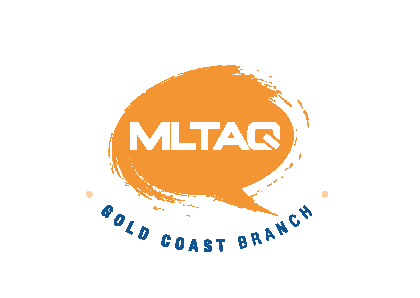  Venue: G06_3.60 (Griffith Business School) Commenced:  4.05    Concluded 5.50Attendance: Eve Blackwell, Cathryn Cooper (Benowa SHS), Anthony Fara (Redland Bay), Chris Dunn (St Hilda’s), Kim Hepworth (Clover Hill SS), Lisa Moller (Benowa SHS),  Anna Siu (Varsity College), Ai Nishijima (Miami SHS), Kath Kirkpatrick (Rivermount College), Leigh Kirwan (Griffith University), Jodie Ishizaka (Coomera SS), Jackie Mikami (Park Lake SS), Remi Fukushima (Park Lake SS), Gareth Jones (Robina SHS), Tracey Somerville (Upper Coomera SC), Trina Nakahashi (Guardian Angels Primary School), Sofia Chu (King’s Christian College)Welcome   Welcome by Leigh Kirwan.ApologiesLinda Ramirez President’s Report  We have speech contest convenors. Both Rachel Vickers and Jerome Richalot have volunteered. The meeting decided it would work best if they were joint convenors this year.Ready? Set? Plan! 12th March Brisbane workshop fully subscribed – may be a following one in Brisbane or Gold CoastMembership now due.  See http://www.mltaq.asn.au/membershipALL LANGUAGES Teacher PD Event Thu 10/Fri 11 March $160 pp Register at HTTP://events.isq.qld.edu.au/id/693Ipswich Harmony Day Festival, 3 – 8pm Sat 12th March, Robelle Domain Park, Education City Drive, Springfield CentralWebmaster’s Report Anthony provided an overview Treasurer’s Report The current balance is $14,804.21Applications are progressing to enable us to take online payments General Business	 The Writing Competition meeting at Nerang was well attended.  Entries close on Friday 9 September and there will be  a $2 entry charge.  Judging will take place at St Hildas on 29th September.Cathryn announced that Benowa has received funding for research on “Raising community awareness of the benefits/value of language learning will affect student retention in language programs.”Dinner this month was at Nozomi.  Future meetings: 		Thur 14 April              	GC MLTAQ 					G06_3.60	Thur 05 May              	GC MLTAQ 					G06_3.60	Thur 19 May                	GC Speech Contest Sub-Committee 	G06_3.60	Thur 02 June               	GC MLTAQ					G06_3.60	Thur 16 June                	GC Speech Contest Sub-Committee	G06_3.60	Thur 14 July                	GC MLTAQ 					G06_3.60	Thur 04 August               	GC MLTAQ 					G06_3.60	Sun 14 August			Speech Contest				Various  Thur 01September           	GC MLTAQ 					G06_3.60	Thu 06 October               	GC MLTAQ 					G06_3.60	Thu 03 November            	GC MLTAQ 					G06_3.60	Wed 07 December		Christmas Party				TBA